 Masarykův domov mládeže a Školní jídelna Brno, příspěvková organizace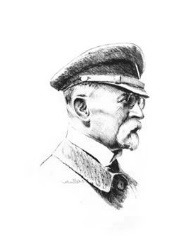  Brno, Cihlářská 604/21, PSČ 602 00Výroční zprávaŠkolní rok 2016/2017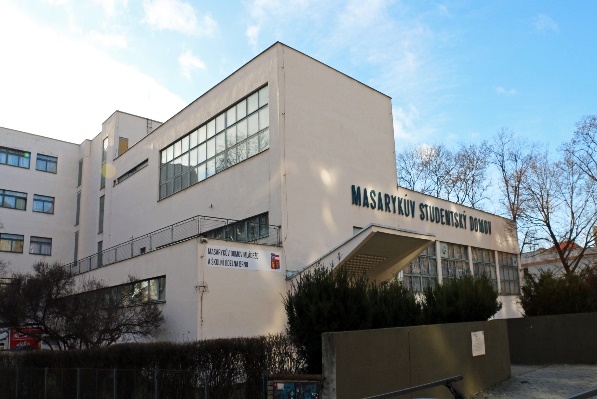 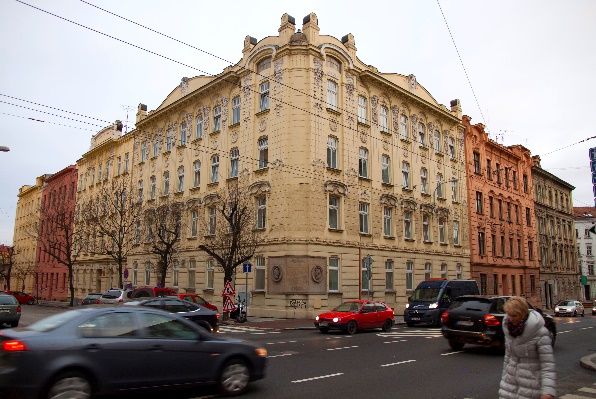 Obsah:Základní údaje o organizaciNázev příspěvkové organizace: Masarykův domov mládeže a Školní jídelna Brno, 				příspěvková organizacePrávní forma:			Příspěvková organizace Sídlo příspěvkové organizace: 	Brno, Cihlářská 604/21, PSČ 602 00 Identifikační číslo (IČ) 		00 567 370 IZO: 				600 030 172Číslo organizace:		2841 Telefon DM Gorkého: 		542 214 107, 608 423 976 Telefon DM Cihlářská:		549 247 995, 607 004 456				 Adresa: 			Brno, Cihlářská 604/21, PSČ 602 00 E-mail: 		info@masarykuvdm.cz  		masarykuDM@bm.orgman.cz			 Internetová adresa:		www.masarykuvdm.cz Ředitel školy:			PhDr. Eva Svobodová, MBA, LL.M   Statutární zástupce:		Helena Pešková Zápis do rejstříku škol: 		1. 1. 2005 Příspěvková organizace Jihomoravského kraje byla zřízena od 16. 6. 2005 dle Zřizovací     listiny č.j. 98/14 ze dne 1. 9. 2005. Statutárním orgánem organizace je ředitel.Školská zařízení, jejichž činnost vykonává právnická osoba v souladu se zařazením ve školském rejstříku:Domov mládeže Cihlářská 21		cílová kapacita 166 ubytovanýchDomov mládeže Gorkého 33/35		cílová kapacita 171 ubytovanýchŠkolní kuchyně a jídelna Gorkého 33/35 + Školní výdejna Cihlářská 21								cílová kapacita 2350 strávníků Zřizovatel: 			Jihomoravský kraj, Žerotínovo náměstí 3/5, 601 82 Brno IČ zřizovatele: 			70 888 337pracovníci domova mládeže Pedagogičtí pracovníciPočty osobkvalifikovanost pedagogických pracovníkůdalší vzdělávání pedagogických pracovníkůnepedagogičtí pracovnícipočty osobdalší vzdělávání nepedagogických pracovníkůubytování v domově mládeževybavení dmpočty ubytovaných žáků a studentů v DM podle typu školyObjekt cihlářská 21objekt gorkého 33/35žádosti o ubytování v dmObjekt Cihlářská 21Počet žádostí o ubytování: 166stávající žákyně a studentky – počet – 111nové žákyně – počet – 55K 1. 9. 2016 bylo do DM Cihlářská přijatých celkem 164 dívekObjekt Gorkého 33/35Počet žádostí o ubytování: dívky: 69stávající žákyně a studentky – počet – 48nové žákyně – počet – 21K 1. 9. 2016 bylo do DM Gorkého přijatých celkem 69 dívekPočet žádostí o ubytování: chlapci: 103stávající žáci a studenti – počet – 61noví žáci a studenti – počet – 42K 1. 9. 2016 bylo do DM Gorkého přijatých celkem 100 chlapcůCelkem bylo k 1. 9. 2016 do DM Gorkého přijatých 69 dívek a 100 chlapců, tedy 169 ubytovanýchCelkový počet všech k 1. 9. 2016 – DM Cihlářská a DM Gorkého = 164 + 169 = 333 ubytovanýchzměny v počtech ubytovaných v průběhu školního roku v dmPočet ubytovaných na začátku školního roku – k 1. 9. 2016: 333 ubytovaných 
DM Gorkého 33/35 – 169, z toho 69 dívek a 100 chlapců  
(kapacita 171)
DM Cihlářská 21 - 164 dívek (kapacita – 164 dívek)Počet ubytovaných v I. pololetí školního roku – k 31. 1. 2017: 330 ubytovanýchDM Gorkého 33/35 – 169 (69 dívek a 100 chlapců)                                                                                DM Cihlářská 21 – 161 dívekPočet ubytovaných k 30. 6. 2017: 271 ubytovanýchDM Gorkého 33/35 – 141DM Cihlářská 21 -   130využití dm v době školních prázdnin a během školního rokuDomov mládeže je využíván především ve školním roce. V tomto školním roce byl celý domov mládeže Gorkého 33/35 a dvě patra domova mládeže Cihlářská 21 využity v období 23. – 25. 6. 2017 k ubytovaní účastníků celostátního hokejbalového turnaje juniorů. V tomto školním roce bylo několik pokojů domova mládeže též využíváno k ubytování jiných osob pouze několikrát.aktivity dm a prezentace na veřejnostivýchovné poradenstvíJe důležité soustředit pozornost na celou osobnost žáka a studenta.Cílem poradenství je poskytovat podporu a odbornou pomoc při řešení osobních problémů žáků a studentů, zjišťovat a řešit obtíže a problémy psychického a oficiálního vývoje žáků a studentů v průběhu pedagogicko – výchovného procesu, při prevenci sociálně patologických jevů, při volbě a přípravě na budoucí povolání a profesionální orientaci.      kariérní poradenstvíRealizace pedagogicko – výchovných plánů:Rozvíjení individuálních dovednostíZískávání schopnosti analyticky a kriticky mysletUpevňování dovednosti využívat různých informačních zdrojů Schopnost rozhodovat a řešit problémySchopnost týmové spoluprácePodílet se na rozhodování v týmu  metody, formy a prostředky výchovné činnostiDomov mládeže poskytuje ve vhodném prostředí žákům i studentům ubytování a výchovně vzdělávací činnost, jež navazuje na výchovně vzdělávací činnost škol. Vedeme žáky a studenty k plnohodnotnému využívání volného času formou zájmových činností.metody výchovné činnosti v dmV naší práci využívají pedagogičtí pracovníci ve výchovně vzdělávací procesu těchto metod:Metody motivační – usměrňují zájem o mimoškolní aktivity, vytvářejí se přirozené podmínky pro rozvíjení učení a práce. Má povahu vnitřního motivu (touha, přání, zájem), nebo motivu vnějšího (nátlak, uvědomění si nezbytnosti). Této metody využíváme při organizaci všech akcí, a to jak kulturních, tak i sportovních.Metody přímého sdělování poznatků – přednáška, besedy, vysvětlování, metody zprostředkovaného přenosu poznatků pomocí názoru – pozorování, demonstrační metody, ale i metody pracovní, hra, soutěže apod. Metody heuristické povahy – žák nebo student nové poznatky nezískává v hotové podobě, ale postupně objevuje nové informace, zkoumá terén, sokratovsky diskutuje a beseduje. Využíváme jich v přednáškách, besedách a diskusích.Metody bezděčného učení – metoda autoritativního přenosu myšlenek, názorů, postojů, zájmů, vztahů a také odezírání mimiky, gestikulace a jejich bezděčné používání. Charakteristika těchto metod je, že se jim žák učí bez úmyslu zvládnout určitou vědomost, dovednost, způsob jednání, zájmy, techniky a postupy práce a učení. Vychovatel vytváří jistou atmosféru, aniž by si to uvědomoval. Tuto metodu aplikujeme zvláště v divadle Útulek. formy výchovné činnosti v dmHromadné formy výchovné činnosti – exkurze, návštěvy divadelních představení, výstavy, koncerty, vernisáže, sportovní aktivity – rozšiřují rozhled žáků a studentů a hlubší orientaci v životě, stimulují jejich zájmy, navozují aktuální problémy. Uvědomujeme si, že výchovný účinek není automatický; nepřipravené akce mají spíše negativní dopad. Skupinové formy výchovné práce – nejrozmanitější kroužky podle zájmu žáků, jež vycházejí z individuálních zájmů a podchycují relativně malé skupiny jedincůIndividuální forma nebo práce v relativně malé skupině – umožňuje pedagogovi hlubší kontakt se žáky a studenty, např. individuální doučování, příprava žáka na účast ve školní soutěži, předpokladem je důvěra k vychovatelům ze strany žáků a studentůStálé úkoly vychovateleKomplexní vychovatelská činnost rozvíjející zájmy, znalosti a tvořivé schopnosti žáků a studentů nebo specificky rozvíjejí osobnost žáka/studenta včetně usměrňování variantních výchovných metod a hodnocení jejich účinnostiOdborné usměrňování zájmových aktivit specializovanými metodami výchovné práce, například vůči problémovým žákům nebo studentůmA) Formální povinnosti, nepřímá výchovná činnost:vypracování ročního výchovného plánu skupiny                                          vypracovávání měsíčních výchovných plánů a jejich vyhodnocování                                         založení a vedení deníku výchovné skupiny                                          založení a průběžné doplňování osobních spisů žáků a studentůrozdělení studentů na pokojevytvoření seznamu skupiny a pravidelné doplňování změn v seznamu založení vycházkových karet a jejich kontrolastudium materiálů žáků a studentůpříprava na práci se skupinoupříprava skupinových schůzekinventář skupinypříprava na odbornou činnost – kupování knih, zajišťování zájmových akcí, besed, divadel, nabídka kulturních akcí / plakáty programů divadel, kin/spolupráce se školouspolupráce s rodičipedagogické poradyB) Pravidelná pedagogická činnost: skupinové schůzkyindividuální pohovory s žáky a studentypohovory na pokojíchdohled v jídelnědohled v prostorách domova mládežvečerní kontrola přítomných studentůpovolování vycházek a kontrola dodržování návratuvečerka a dodržování nočního klidudohled nad pravidelným úklidem pokojůudělování pochval a napomenutíkontrola mimořádných odjezdů studentů – potvrzení rodičůsledování zdravotního stavu studentůpodporování individuální zájmové činnostisledování školní docházky a prospěchu žáků a studentůrozvíjení zájmů a znalostí žáků a studentůrozvíjení osobnosti žáků a studentůC) Nepravidelná pedagogická činnost:besedy, přednáškynávštěvy výstav, divadelních představení, filmových představení, koncertů sportovních akcíinstruktáž k estetickým úpravám na pokojiD) Zájmové aktivity:           vytváření podmínek pro začlenění žáků a studentů do zájmových aktivitzapojování problémových žáků a studentů do zájmových aktivit,vedení zájmových kroužkůPři naší výchovné práci je důležitá strategie, tj. respektování požadavků pedagogiky volného času, zejména klademe důraz na dobrovolnost a přiměřenost, pedagogické ovlivňování volného času, citovost, prostor pro seberealizaci, atraktivity a vyzdvihování kladných rysů osobnosti.Základní pilíře učeníPři strukturování aktivit jsme se rozhodli, že vyjdeme ze čtyř základních pilířů učení dle organizace OSN pro vědu, výchovu a kulturu UNESCO.Učit se znát – získávat vědomosti, učit se objevovat nové věci, získávat poznatky, 
analyzovat je, dávat do souvislostí a řešit problémyUčit se „jak na to“ - získávat různé dovednosti a návyky potřebné pro život, komunikovatUčit se žít společně – rozvíjet porozumění s jinými lidmi, poznání, že všichni máme práva,
ale i povinnosti, dále osvojit si pravidla společenského chování, společně řešit problémy,
pracovat jako člen týmu.Učit se být – to je rozvíjet kvality jedince, budovat jeho hodnotový systém, pěstovat zdravý životní styl.prostředky výchovné činnosti v dmMateriální – vše co po stránce materiální a technické pomáhá realizovat výchovné cíle. K tomuto účelu máme velmi dobře vybavené společenské místnosti s televizory a DVD přehrávači, PC místnosti s připojením k internetu, Wi-Fi síť na všech pokojích, knihovny odborné literatury a beletrie, Zrcadlový sál pro koncerty a jiné kulturní využití, posilovny, kulečník, stolní tenis, dílny, cvičebny pro klavír a ostatní hudební nástroje.  Nemateriální – prostřední DM, hromadné sdělovací prostředkypříprava pedagogicko-výchovných plánůDo pedagogicko-výchovných plánů pedagogičtí pracovníci zahrnují:cílemetody a formypedagogicko – výchovné činnostihodnoceníPro školní rok 2016/2017 jsme si stanovili tyto cíle:Rozvoj osobnosti člověka, který bude vybaven poznávacími a sociálními způsobilostmi, mravními a duchovními hodnotami pro osobní a občanský život, výkon povolání nebo pracovní činnosti, získávání informací a učení se v průběhu celého životaPochopení uplatňování zásad demokracie a právního státu, základních lidských práv 
a svobod spolu s odpovědností a smyslem pro sociální soudržnostPochopení a uplatňování principu rovnosti žen a mužů ve společnostiPoznání světových a evropských kulturních hodnot a tradic, pochopení a osvojení zásad a pravidel vycházejících z evropské integrace jako základu pro soužití v národním a mezinárodním měřítku.Získání a uplatňování znalostí o životním prostředí a jeho ochraně vycházející ze zásad trvale udržitelného rozvoje a bezpečnosti a ochraně zdraví.Cíle DM jsou slučovány do kompetencí:Kompetence k učení Kompetence k řešení problémů Komunikativní kompetence Sociální a interpersonální kompetence Občanské, činnostní a pracovní kompetence Kompetence k trávení volného časuKompetence k učení Vzdělávání směřuje k tomu, aby se žáci a studenti efektivně učili, vyhodnocovali dosažené výsledky a reálně si stanovovali potřeby a cíle dalšího vzdělávání, to znamená, že by měli mít pozitivní vztah k učení a vzdělávání, ovládat různé techniky učení, vytvořit si vhodný studijní režim a studijní podmínky, vyhledávat a zpracovávat informace, být čtenářsky gramotní, využívat ke svému učení různé informační zdroje, odhalovat příčiny školní neúspěšnosti a znát možnosti svého dalšího vzdělávání atd.Žádoucí je podporovat žáky v učení, účasti v různých soutěžích, vést je k ekologickému myšlení, pořádat různé sportovní turnaje, v návaznosti na získané školní znalosti pomáhat 
a vést žáky v jejich dalším rozvoji (např. v doučování v českém a anglickém jazyce, vyhledáváním dalších informací, zpracováváním vzdělávacích projektů aj.). Vzájemná spolupráce vychovatelů se zákonnými zástupci a pedagogickými pracovníky školy musí být samozřejmostí.Kompetence k řešení problémů Výchova a vzdělávání vedou k tomu, aby žáci a studenti byli schopni soustavně řešit běžné problémy (pracovní i osobní), to znamená, že by měli určit daný problém, řešit ho, navrhovat způsob řešení a zdůvodnit jej, uplatňovat při řešení problému metody myšlení a myšlenkové operace. Musí rozlišovat správné a nesprávné řešení problému a nést odpovědnost za následky řešení, netrvat jen na jednom. Dále by se měli učit být flexibilní a volit prostředky a způsoby (pomůcky, studijní literaturu, metody a techniky) vhodné pro řešení problému, využívání zkušeností a vědomostí, spolupracovat při řešení problému v týmu, nevyhýbat se problémům. To vše je možné aplikovat v Domovní radě, na skupinových schůzkách, při dennodenních rozhovorech a diskusích a také při řešení porušení Vnitřního řádu DM.Komunikativní kompetence Výchovně vzdělávací proces směřuje k tomu, aby žáci a studenti byli schopni správně se vyjadřovat v písemné a ústní formě, rozvíjet slovní zásobu, vyjadřovat se přiměřeně účelu jednání a vhodně se prezentovat v projevech mluvených i psaných, posilovat sebedůvěru, umět nejen mluvit, ale i naslouchat, formulovat své myšlenky srozumitelně, souvisle a jazykově správně a kultivovaně. Měli by se účastnit aktivně diskuzí, formulovat a obhajovat své názory a postoje, mít právo vyjádřit svůj názor, ovládat verbální i neverbální komunikaci atd. Podobně jako kompetence k řešení problémů využíváme všech mimoškolních aktivit, skupinových schůzek, Domovní rady, besed a diskuzí, abychom tuto kompetenci naplnili. Naše divadlo Útulek svými improvizacemi vede chlapce i dívky k verbální i neverbální komunikaci, posiluje tak jejich sebevědomí, vytváří u nich schopnost nejen mluvit, ale i naslouchat.Sociální a interpersonální kompetence Našim prvořadým úkolem je to, aby žáci a studenti byli schopni stanovit si své cíle osobního rozvoje v oblasti pracovní i zájmové, pečovat o své zdraví, přispívat k utváření vhodných mezilidských vztahů, posuzovat reálně své fyzické a duševní možnosti, přebírat odpovědnost za své chování a jednání, stanovovat si cíle a priority podle svých schopností, zájmové orientace a životních podmínek a učit se plánovat. Chlapci i dívky by měli adekvátně přijímat radu i kritiku, kriticky zvažovat názory, postoje a jednání jiných lidí, schopnost prosadit se, ale i podřídit se skupině. Měli by mít odpovědný vztah ke svému zdraví, být si vědomi důsledků nezdravého životního stylu a negativních závislostí, adaptovat se na měnící se životní podmínky, pozitivně je ovlivňovat. V prevenci rizikového chování se každodenně snažíme o výchovu ke zdraví a zdravému životnímu stylu, dohlížíme na dodržování hygieny, na pravidelnou, pestrou a zdravou stravu (ve spolupráci s vedoucí stravování) a vedeme žáky a studenty k vytváření sociálních vazeb v rámci výchovných skupin.Občanské, činnostní a pracovní kompetence Výchova v našem DM směřuje k tomu, aby žáci a studenti uznávali hodnoty a postoje demokratické společnosti a dodržovali je, jednali v souladu s udržitelným rozvojem a podporovali hodnoty národní, evropské i světové kultury, to znamená, že by měli být schopni jednat odpovědně, samostatně a iniciativně ve vlastním zájmu i v zájmu veřejném, dodržovat zákony, respektovat práva a osobnost druhých lidí (popřípadě jejich kulturní specifika). V každodenním styku s nimi probíráme, aby vystupovali proti nesnášenlivosti, rasismu, xenofobii a diskriminaci a jednali v souladu s morálními principy a zásadami slušného chování a přispívali k uplatňování hodnot demokracie.Kompetence k trávení volného časuNás samozřejmě nejvíce zajímá kompetence k trávení volného času. Žák nebo student získává a rozvíjí schopnost umět trávit volný čas, orientovat se v možnostech smysluplného trávení volného času, umí si vybrat zájmové činnosti dle svých dispozic, rozvíjí své zájmy v organizovaných a individuálních činnostech, rozvíjí schopnost aktivního trávení volného času jako kompenzaci stresových situací, v neposlední řadě umí odmítnout nevhodné nabídky pro jeho trávení. Při naší výchovné práci je důležitá strategie, tj. respektování požadavků pedagogiky volného času, zejména klademe důraz na dobrovolnost a přiměřenost, pedagogické ovlivňování volného času, citovost, prostor pro seberealizaci, atraktivity a vyzdvihování kladných rysů osobnosti.evaluaceCíle výchovného působení jsou obtížně vyhodnotitelné, ale umožňují nám stanovit, zda jsou:smysluplné hodnotitelnéakceptovatelnéreálnétermínovanéVnitřní evaluační procesy – na pedagogických poradách:Individuální hodnocení – každý vychovatel samostatně hodnotí svou vlastní práci, snaží se o sebereflexi i evaluaci výchovného procesuTýmové – kolektiv pracovníků hodnotí svou činnost i činnost kolektivuVedení DM – pozorování, hospitace, kontroly a hodnoceníVnější evaluační procesyzpětná vazba od rodičů, žáků a studentů, zřizovatele, ČŠIHodnotící kritéria:Podmínky činnosti – např. vhodnost uspořádání a vybavení prostředí vzhledem 
k realizovaným činnostem, možnost využití dalších prostor mimo DM, spolupráce 
s dalšími volnočasovými objektyOrganizace činnosti – motivace, využívat pedagogiky volného času, zajištění bezpečnosti Pedagogičtí pracovníci – jednání s žáky a studenty, komunikace, navozování tvůrčí atmosféry, pestrost nabízených činností, funkčnost denního režimu Dále hodnotíme: Personální stav v DM a další vzdělávání pedagogických pracovníků v akreditovaných kurzech i formou samostudiaStav materiálních podmínek – zejména k Vyhlášce č. 410/2005 Sb., o hygienických požadavcích na prostory a provoz, kvalitu prostoru, vybavení movitými věcmi, pomůckami, estetika prostředí atd.Zajištění bezpečnosti a ochrany zdravíEnvironmentální vzdělávání, výchova a osvěta (EVVO)Zapracování EVVO cílů do pedagogicko-výchovných plánů pedagogického pracovníka domova mládeže.EVVO – šetření energií, regulace světla a spotřeby vodyCíl: Každodenní vedení žáků a studentů k šetření energií, regulaci světla a spotřeby vody, individuální rozhovory, informace na skupinových schůzkách, názorné ukázky.Kompetence: Prohloubení poznání a uvědomění si složitosti propojenosti vztahů mezi lidskou činností a procesy v přírodě.Vnímání emocionálního vztahu k přírodě.Samostatnost, odpovědnost.EVVO – ochrana životního prostředí před znečištěnímCíl: Vedení žáků a studentů k upravenosti okolí domova mládeže, neodhazování odpadků mimo odpadkové koše, používání ledničky (okna bez potravin).Kompetence: Prohlubování estetického a emocionálního cítění ve vztahu k prostředí.Prohloubení myšlení, které je v souladu s prostředím tak, aby se udržela jeho kvalita pro budoucí generace.volnočasové aktivity v dmzájmová činnost v dmKeramická dílna s hrnčířským kruhemVýtvarné kroužkyZájmové rukodělné aktivityPráce se sádrouČtenářské kroužkyHudební kroužkyKalendáriumDivadlo ÚtulekDoučování v českém a anglickém jazycePravidelné návštěvy divadelNávštěvy vernisáží, koncertů, výstav aj.Besedy na nejrůznější témataCvičení v posilovnáchSportovní hryJógaBruslení, plavání, bowlingKurz sebeobranyZapojení do soutěžíUbytovaným jsou k dispozici:Společenské místnosti s televizory a DVD přehrávačiPC místnosti s připojením k internetuWi-Fi síť na všech pokojíchKnihovny odborné literatury a beletrieSál pro sportovní činnostZrcadlový sál pro koncerty a jiné kulturní využitíPosilovny, kulečník, stolní tenis,Cvičebny pro klavír a ostatní hudební nástrojeHudební místnosti s možností poslechu a přehrávání CD a kazetVolnočasové aktivity vedli ve školním roce 2016/2017 vychovatelé a vychovatelkyObjekt Cihlářská:Mgr. Miluše Vieweghová   	Posilovna, besedy, koncerty, nabídka galerií, výstavyAlena Kučerová                  	Keramický kroužek, nabídka divadel, výstavy, exkurze Mgr. Jarmila Janečková             	Knihovna, Knižní klub, vernisáže, koncerty, autogramiádyBc. Martina Masaříková		Výtvarný kroužek, koncerty, exkurze, výstavy(od května 2017 ji vystřídala Mgr. Lyudmila Romanchuk)             	Adéla Šťastná                               	CD archiv, divadla, výstavy, sportovní aktivityObjekt Gorkého:Mgr. Bronislava Lacková             	Doučování v českém jazyce, besedy, divadla, vernisáže Lenka Drápalová                          	Výtvarný kroužek, besedy, divadla, výstavy, sportovní aktivityMgr. Josef Zajíček                      	Divadlo Útulek, jógaJiří Ján                                            	Posilovna, sálový fotbal, doučování v anglickém jazyce Petr Trnka                                      	Posilovna, sálový fotbal, hudební kroužekAlexandra Malecová		Práce se sádrou, exkurze, výstavynejzajímavější akce domova mládežeSpolečné návštěvy divadelních představení ND v Brně: Reduta – „Podezřelá krajina s anděly“, „Černá labuť“, Mahenovo divadlo – „Paní z moře“ „Saturnin“, „Deset malých černoušků“, „Apartmá v hotelu Plaza“, „Petrolejové lampy“, balet „Black and White“ dále účast na slavnostním zahájení divadelní sezony „Open air koncert“Návštěvy představení v Rubínu – „Do ložnice vstupujte jednotlivě“, „Ani spolu ani bez sebe“, „Milostný trojúhelník“, „Vztahy na úrovni“ „Pan Kaplan má stále třídu rád“, „Manželský čtyřúhelník“, „Hvězdné manýry“, „Skořápka“ Orientačně poznávací vycházky Brnem pro žáky 1. ročníkůOrganizační zajištění zájemců na dobročinnou prodejní sbírku „Bílá pastelka“Předvánoční tancování s tanečním mistrem – taneční kurzyVánoční a velikonoční koncerty pro širokou veřejnost v DM Cihlářská, vystupují žáci
 a žákyně Konzervatoře Brno ubytovaní v našem DMDodržování tradic jako advent, Mikuláš a Vánoce, které jsou spojeny s pečením
 a zdobením perníčků, vánoční výzdobou DM, návštěvou vánočních trhů BVV a na nám. Svobody, také s vánočními aktivitami, a to výrobou dekorací, novoročenek, dárků aj., také Velikonoc, jež jsou spojené s rukodělnou činností, velikonoční výzdobou a výrobou velikonočních dekorací Mikulášské odpoledne s čerty a anděly, spojené s výrobou kostýmů a s rozdáváním dárků Aktivity divadla Útulek, který vystupuje převážně v Mahenově památníku a ve stacionáři Naděje v Brně. V Mahenově knihovně pořádá Útulek Dramaterapie pro návštěvníky knihovnyÚčast chlapců i dívek na vyhlašování „Českých hlaviček“ v SONO Centru na Veveří, také v SONO centru: Hudební kino „QUEEN“Návštěva Otevřené zahrady na ÚdolníMezinárodní strojírenský veletrh – společná účastTurnaj ve stolním tenisu chlapců v DM GorkéhoPravidelné pondělní cvičení jógy v DM GorkéhoBruslení na kluzišti za Lužánkami a plavání v Aquaparku KohoutoviceNávštěva filmového představeni – „LA LA LAND“ – Kino ART Autogramiáda Michala Viewegha „Melouch“Besedy s preventivní tematikou a interaktivní programy „Hrou proti AIDS“ a „Body Image“, beseda s lékařkou „Láska je láska“- sexuální výchova, Kyberšikana s příslušníkem Městské policie Brno, také beseda „Finanční gramotnost u mládeže“, „Sexuální výchova a antikoncepce“, přednáška s besedou na téma „Drogy a závislost“, „Prevence nádorového onemocnění kůže“, Beseda s ex-userem s organizací Podané ruce Návštěvy vernisáží v MOU na Žlutém kopci – charitativní akcePravidelné sportovní aktivity – posilovna, sálový fotbal, florbal, stolní tenis, spinning, cvičení na míčíchPravidelné doučování v českém a anglickém jazyceNávštěva Hvězdárny a planetária v Brně -  program: „Země pod palbou“Návštěva Galerie „DÍLO“ – moderní umění v BrněPřednáška J. Hykla – Malý princ – příprava k maturitěBruslení na kluzišti za Lužánkami a plavání v Aquaparku KohoutoviceSpolečné aktivity: Laser game a bowling, jump parkPravidelná činnost hudebního, divadelního, keramického, čtenářského, výtvarného kroužku a práce se sádrouNávštěva soutěžních ohňostrojů Ignis Brunensis (Rakousko, Švýcarsko, Čína)Absolventské koncerty studentů Konzervatoře – společná účast dívek a chlapcůprevence sociálně patologických jevůŠkolními metodiky prevence jsou v DM Mgr. Bronislava Lacková a Mgr. Miluše Vieweghová, kteří pracují v souladu s Metodickým pokynem MŠMT k primární prevenci sociálně patologických jevů u dětí a mládeže č.j. 20006/2007-51 ze dne 6. 10. 2007.V obou objektech pravidelně probíhají pravidelné konzultační hodiny, rozhovory o nebezpečí zneužívání návykových látek, diskuse na téma -  boj proti kouření v DM, zákaz donášení 
i konzumování alkoholu a jiných návykových látek v prostorách DM i jeho nejbližším okolí, prevence šikany a kyberšikany.V rámci prevence byly organizovány besedy s preventivní tematikou, a to s organizací Podané ruce „Beseda s ex - userem“, interaktivní programy „Hrou proti AIDS“ a „Body Image“, „Láska je láska“- sexuální výchova s MUDr. Zavřelovou, beseda s praktickými ukázkami „Bezpečnost a sebeobrana“, „Sexuální výchova a antikoncepce“ a „Drogy a závislost“ s MUDr. Trnkovou ze Státního zdravotního ústavu v Brně, „Kyberšikana“ s Janem Čoupkem z Městské policie v Brně.U všech vychovatelů jsme zajistili vzdělávání v oblasti prevence zneužívání návykových látek, prevence šikany, kyberšikany a jiného rizikového chování. V rámci divadla Útulek probíhaly interaktivní programy s preventivní tematikou, a to v boji proti kouření, pití alkoholu a užívání ostatních návykových látek.Po celý rok jsme dbali na dodržování Minimálního programu prevence, Krizového programu DM 
a Programu proti šikaně. Informovali jsme o dané problematice průkazně žáky, studenty i rodiče. Snažili jsme se vytvořit v domově mládeže bezpečné, respektující a spolupracující prostředí jako důležitou součást prevence proti zneužívání návykových látek a šikaně.Zaváděli jsme do každodenní činnosti výchovu ke zdraví a zdravému životnímu stylu a rozvíjeli i další oblasti preventivní výchovy, a to sportovní aktivity jako je plavání, jóga, posilovna, vycházky atd., kulturní a společenské akce jako jsou např. divadla, výstavy, vernisáže, koncerty, festivaly aj.

ŠMP Mgr. Bronislava Lacková a Mgr. Miluše Vieweghová úzce spolupracovaly s vedením domova mládeže a všemi pedagogickými pracovníky, sledovaly spolu s dalšími pracovníky DM rizika vzniku
 a projevy rizikového chování a navrhovaly cílená opatření k včasnému odhalování problémů. 

Snažili jsme se každodenním působením na studenty snížit počet studentů, kteří užívají návykové látky, hlavně kouření a alkohol. Ve školním roce 2016/2017 jsme řešili 7 případů týkajících se sociálně patologických jevů.základní údaje o hospodaření domova mládeže za školní rok 2016/2017 (stav k 31. 8. 2017)Aktiva organizace ve výši			44 215 993,80 Kčstálá aktiva				37 894 419,40 Kčoběžná aktiva				   6 321 574,40 KčPasiva organizace ve výši			44 215 993,80 Kčjmění					16 215 093,27 Kčfondy					      943 904,00 Kčzisk					   1 151 607,54 Kčcizí zdroje					   4 302 064,98 Kčoprávky					21 603 324,01 KčFinanční prostředky na platy a ONIV z rozpočtu MŠMT jsou čerpány průběžně. Provozní prostředky z rozpočtu zřizovatele jsou rovněž čerpány průběžně.V roce 2016 byla v DM Cihlářská započata neinvestiční akce „Oprava výplní otvorů (repase oken) 
v 5. NP v ubytovací části a ve 2. – 5. NP v nově zrekonstruovaných sociálních zařízeních“. Celkem bylo vyčerpáno 2 683 946,15 Kč, na kterou domov mládeže obdržel z rozpočtu zřizovatele dotaci ve výši 2 007 000 Kč, částka 448 149,01 Kč byla použita jako finanční zůstatek z akce „Rekonstrukce stávajících toalet v ubytovací části objektu DM Cihlářská 21, Brno“ a 228 797,14 Kč šlo z provozních prostředků organizace. Akce probíhala od června 2016 (kdy byla zpracována projektová dokumentace), do listopadu 2016.V říjnu 2016 byla v DM Cihlářská započata další neinvestiční akce „Oprava výplní otvorů (repase oken) – 2. – 4. NP“ ubytovací části, na kterou organizace obdržela dotaci z rozpočtu zřizovatele ve výši 5 000 000 Kč. Celkem bylo vyčerpáno 4 693 466,61 Kč. Akce probíhala od října 2016 do května 2017.Třetí neinvestiční akce v DM Cihlářská začala v červnu 2017 pod názvem „Oprava výplní otvorů (repase oken) učeben, provozní místnosti, WC a pokoje pro ubytování – HAVARIJNÍ STAV“, na kterou domov obdržel dotaci z rozpočtu zřizovatele ve výši 671 000 Kč a částku 306 533,39 Kč jako finanční zůstatek z akce „Oprava výplní otvorů (repase oken) – 2. – 4.  NP“.Stanovený limit prostředků na platy na rok 2016 byl vyčerpán. Stanovený limit pracovníků na rok 2016 nebyl překročen.Základní příděl do FKSP byl proveden v souladu s vyhláškou č. 114/2002 Sb.Příspěvková organizace provozuje na základě Živnostenského oprávnění doplňkovou činnost – obory činnosti:Hostinská činnostVznik oprávnění: 6. 3. 2006Doba platnosti oprávnění: na dobu neurčitouUbytovací službyRealitní činnost, správa a údržba nemovitostíMimoškolní výchova a vzdělávání, pořádání kurzů, školení, včetně lektorské činnostiVznik oprávnění: 1. 3. 2008Doba platnosti oprávnění: na dobu neurčitouPráce provedené v objektech DM a pořízený majetek od 1. 9.  2016 do 31. 8. 2017Objekt Cihlářská 21Opravy a rekonstrukce:Redukce – prořezání keřů a bezpečnostní řez 2 ks stromů v zahradě DM vedle kina ARTPorevizní oprava hromosvodůPorevizní opravy, instalace přepěťové ochrany ve II. – V. NP Porevizní opravy – výměna všech rozbitých svítidel (sklad prádla atd.)Oprava střechy nad zrcadlovým sálem asfaltovým nátěremNátěr brány z ul. CihlářskéRekonstrukce – repase okenOdvoz s následnou likvidací nepotřebného, vyřazeného majetkuVýměna koupelnových závěsů ve sprchách ve II. – V. NPVýmalba pokojů, chodby, sprch a toalet ve II. NP, kuchyněk ve II. -  V. NPNátěry balkónů a parapetních plechů ve II. – V. NPPořízení majetku:Pianino Petrof – učební pomůckaPodložka zelená a točna malířská – učební pomůcka – dílna keramikydávkovače mýdla do koupelen II. – V. NPLednička BEKO do mezipatraPřikrývky 81 ks do IV. a V. NP Přehozy 83 ks na válendy do IV. a V. NPŽidle 80 ks pro IV. a V. NP – pokoje studentůPC Lenovo – učebna PCMobilní telefon – 3 ks – IT, ředitelka, ZŘPaměťová karta 2 ksTelefon kancelářský – hospodářka TunklováKřovinořez benzínovýNůžky na živý plotAkuvrtačkaKřeslo na vrátniciKoberec do kanceláře zástupce řediteleSekačkaToustovač – výdejna stravyTiskárna Canon – hospodářka TunklováGarnýže – V.NPPC Acer – IV. NP vychovatelna – Mgr. JanečkováŘezačka a laminovačka – ITŽidle ke klavíruVázací stroj na tiskopisyVysavačZávěsy – V. NPKonvice rychlovarná 4 ksMikrovlnka – výdejna stravy Lampička stolní – vychovatelna Vieweghová - II. NPMetronom – vychovatelna II. NPDřevěný rám na zrcadla 8 ks na chodby II. – V. NPObjekt Gorkého 33/35Opravy a rekonstrukce:Oprava plynových kotlů v kotelnách (nové elektrody)Oprava ukotvení komínůOprava stropu pokoje a schodůOprava 5 ks okenOprava odpadů sprch a WCPořízení majetkuPočítač, monitor, skartovačka pro zástupce ředitelkySejf pro vedoucího stravováníTelevize na pokoj noční vychovatelkyReproduktor přenosný pro hudební kroužekMíč futsal pro žáky a studentyFlorbalová hokejka pro žáky a studentyChladnička Elektrolux – pro dívčí patro2 konvektory pro žáky a studentyGarnýže a závěsy – pokoje žáků a studentůPohovka a stolek – pro patro chlapcůŠlehač, mixér, odšťavňovač pro kuchyňKytara s příslušenstvím pro hudební kroužekZesilovač pro hudební kroužek2 stojany na notyŽidle a stoly do jídelnyDřevěné obložení v jídelněPoličková skříň v jídelně2 poličky na pokoje žáků a studentů30 ks nových matrací30 ks lampičekMobil na vrátniciMikrovlnná trouba pro patro chlapců75 ks povlečení40 ks prostěradelRychlovarná konvice pro kuchyňFotogalerie DMDivadlo Útulek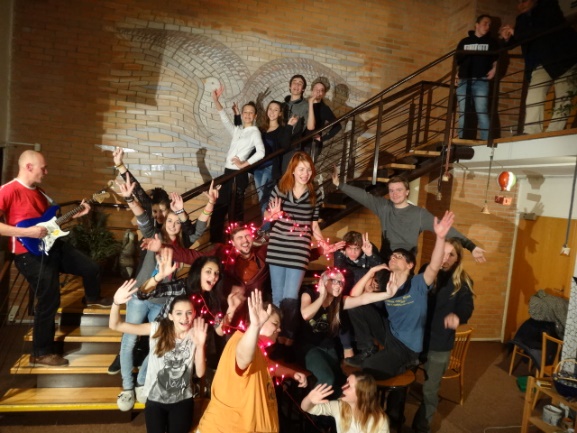 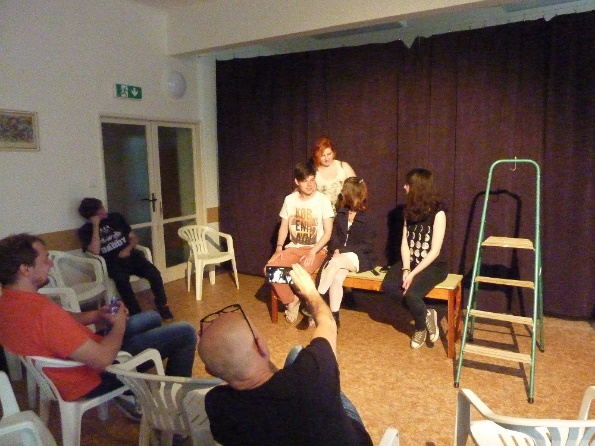 Florbalový turnaj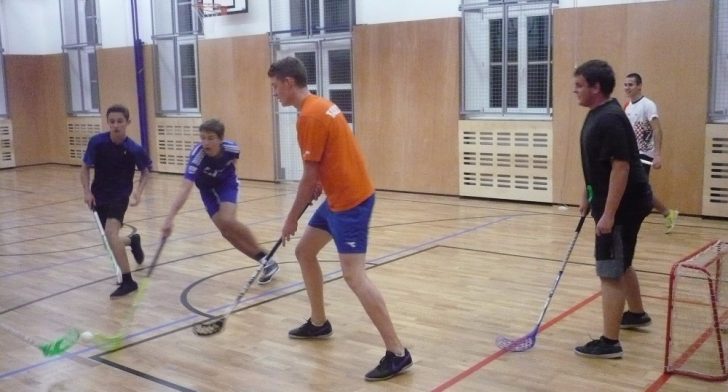 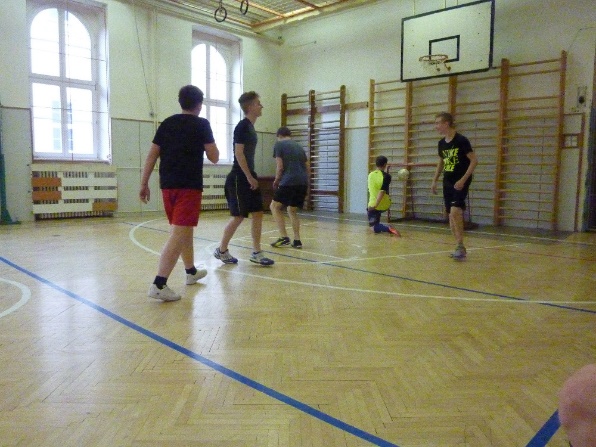 Mikuláš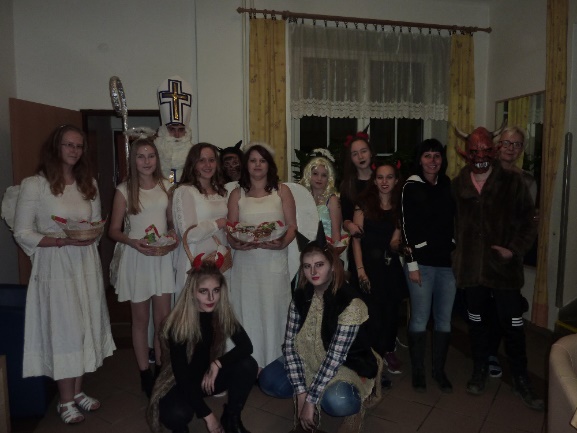 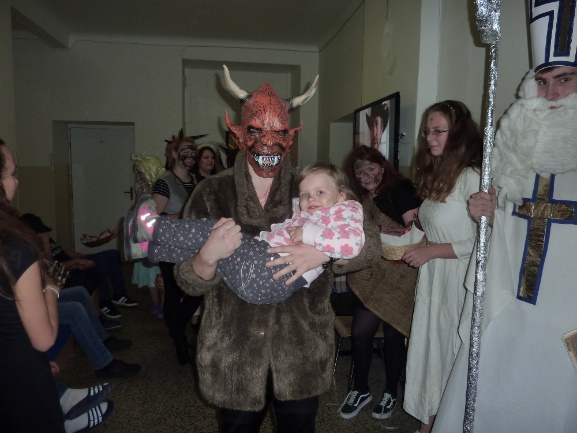 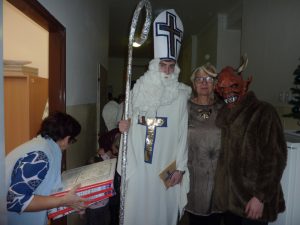 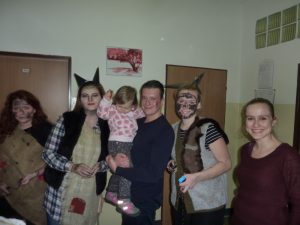 Kurz sebeobrany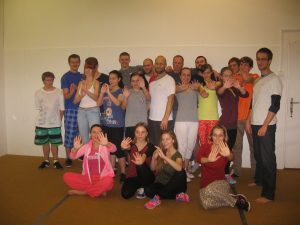 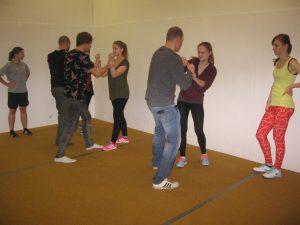 Hudební kroužek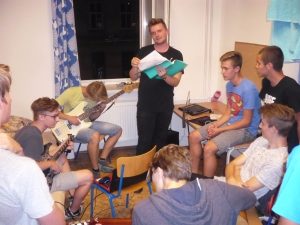 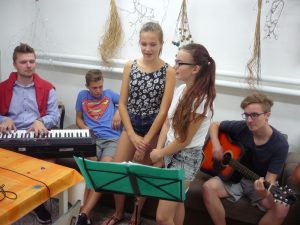 Doučování v anglickém a českém jazyce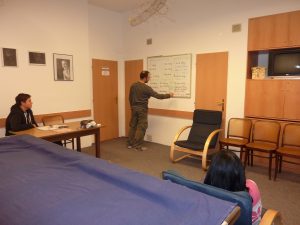 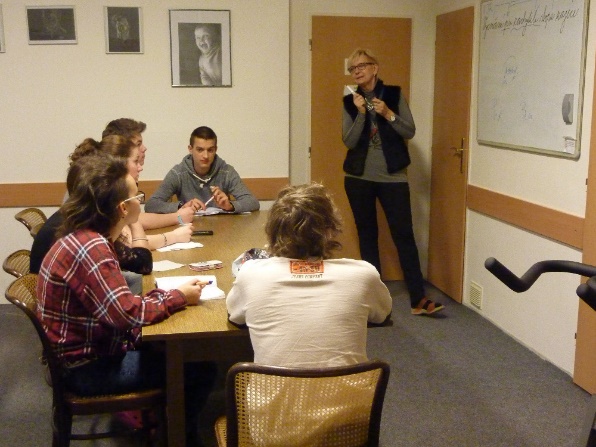 Keramický a výtvarný kroužek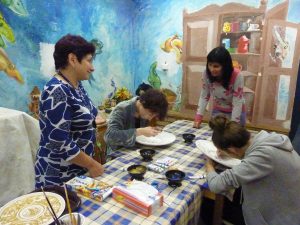 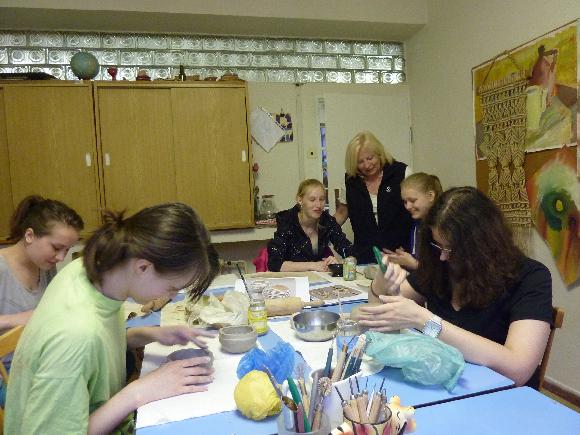 Pečení a zdobení vánočních perníčků 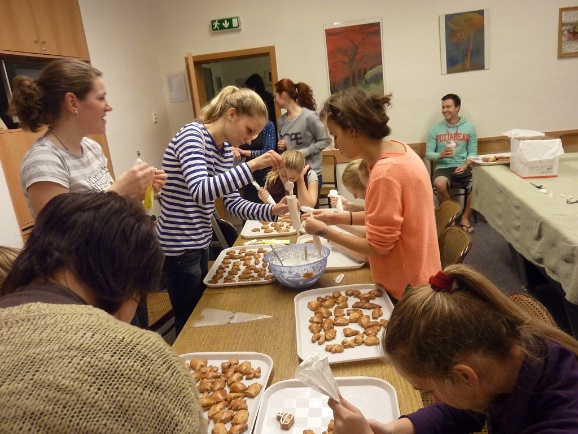 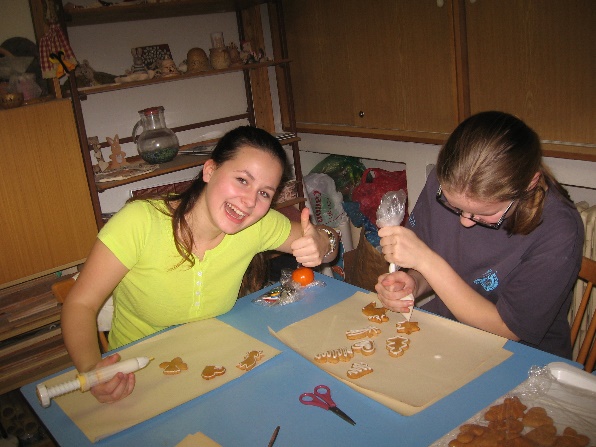 Kurz taneční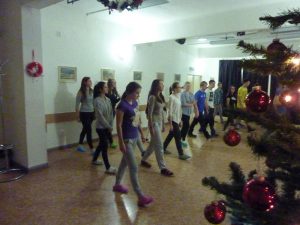 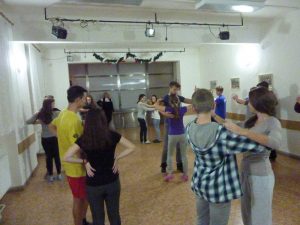 Přednáška „Bezpečnost internetu“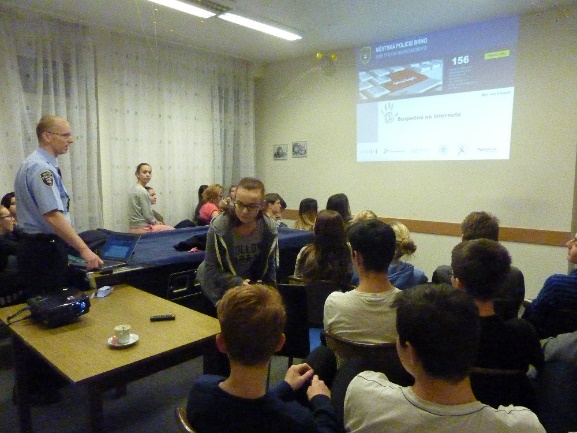 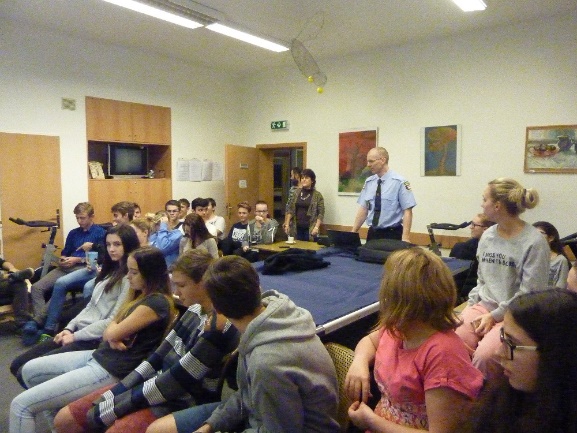 Akce „České hlavičky“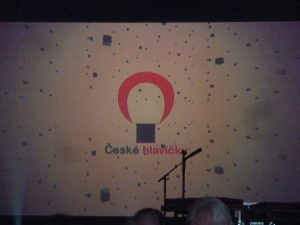 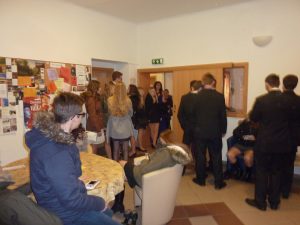 Výroba svíček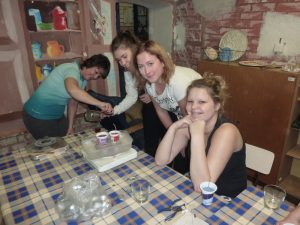 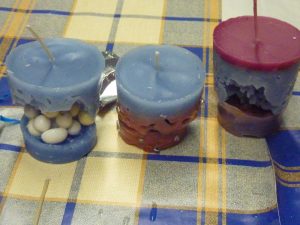 Vánoční koncert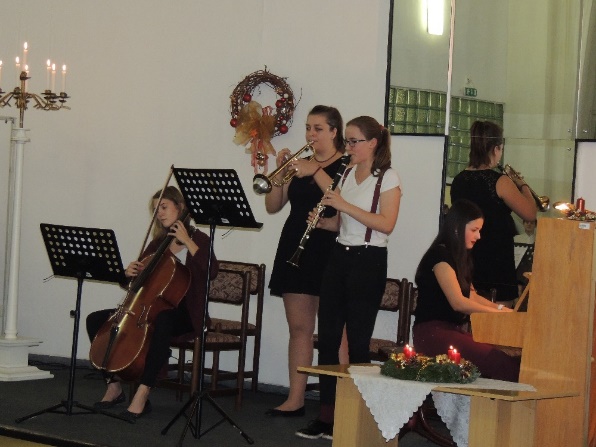 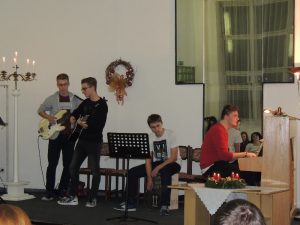 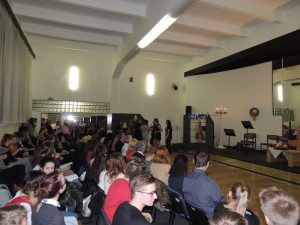 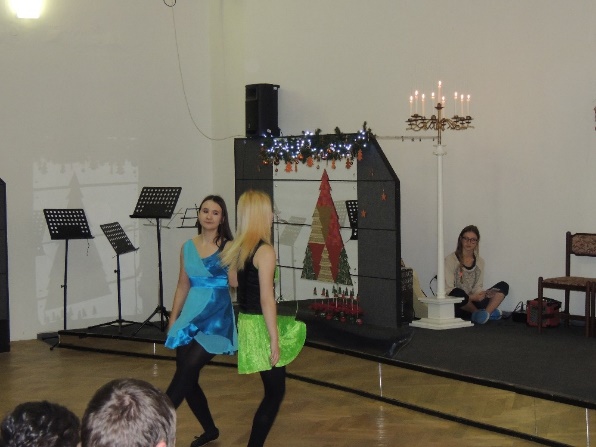 Návštěva strojírenského veletrhu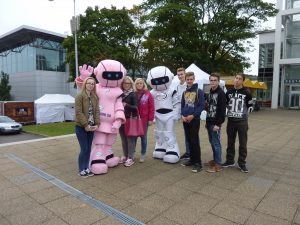 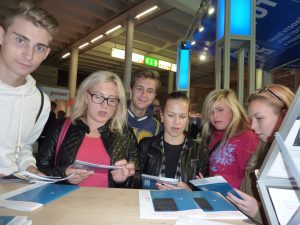 Čtenářský kroužek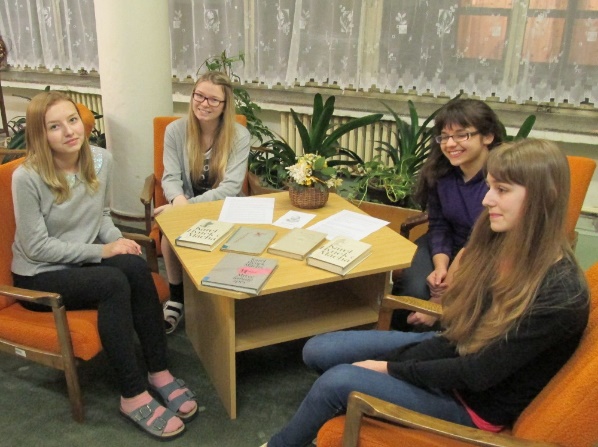 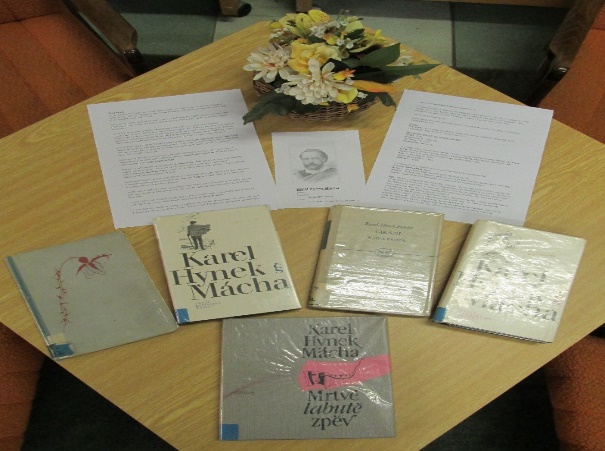 Zahajovací koncert Národního divadla v Brně 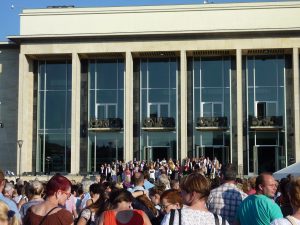 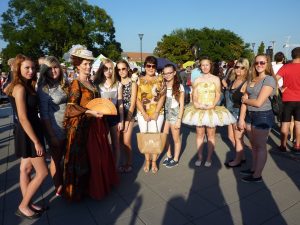 Poznávací vycházka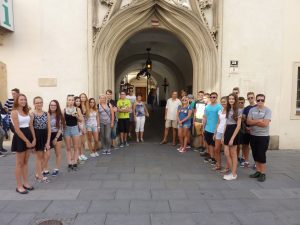 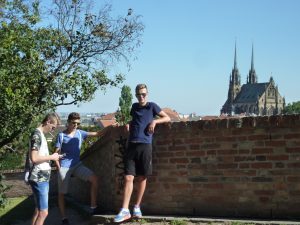 Turnaj ve stolním tenise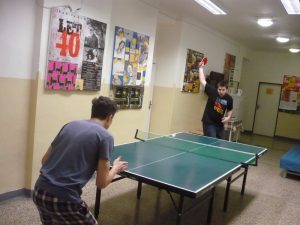 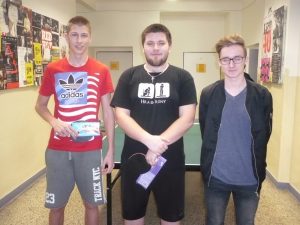 Kurz jógy 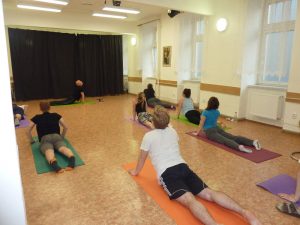 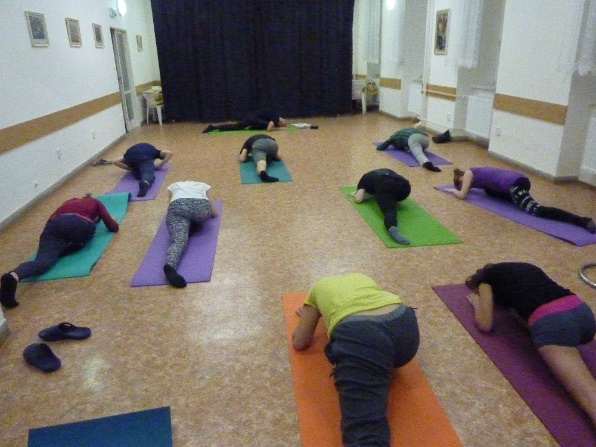 „Valentýn“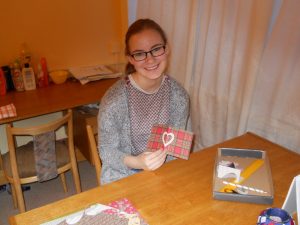 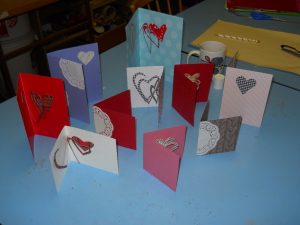 Výroba mořské soli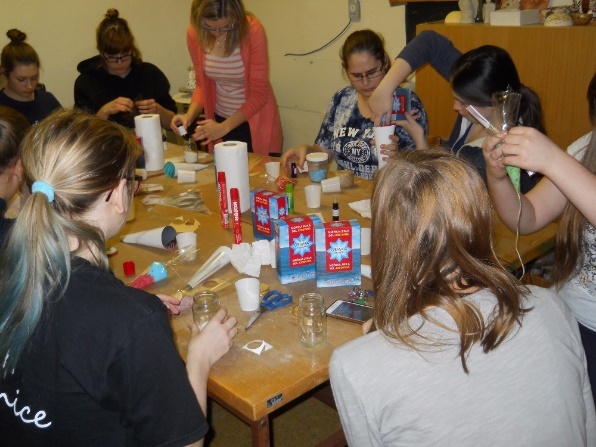 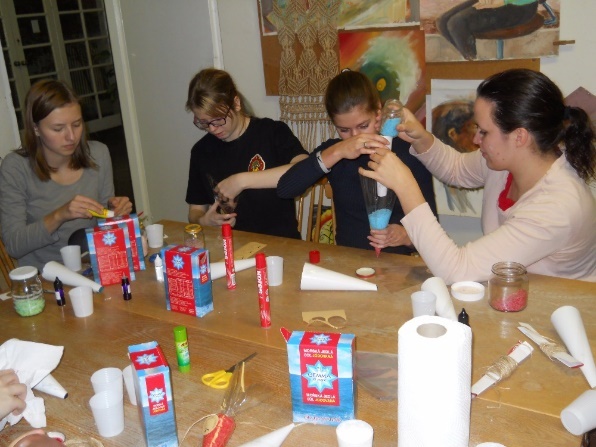 Přednáška „Antikoncepce“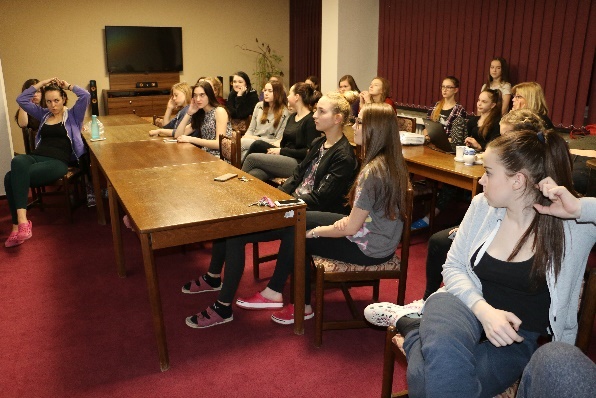 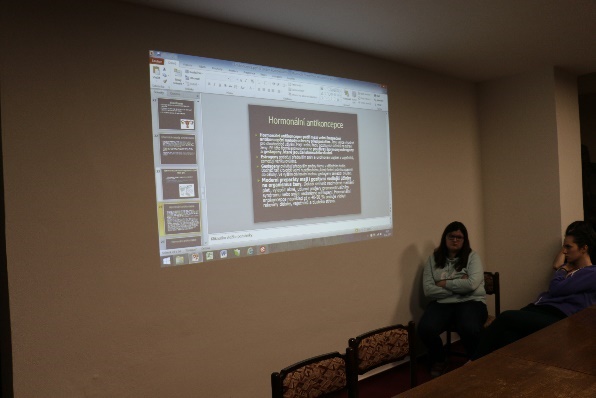 Bowling 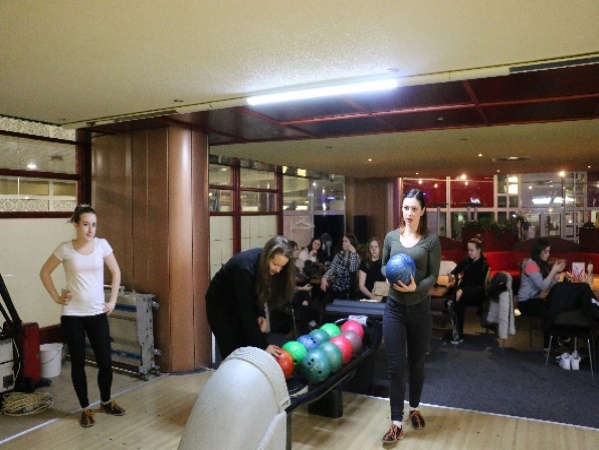 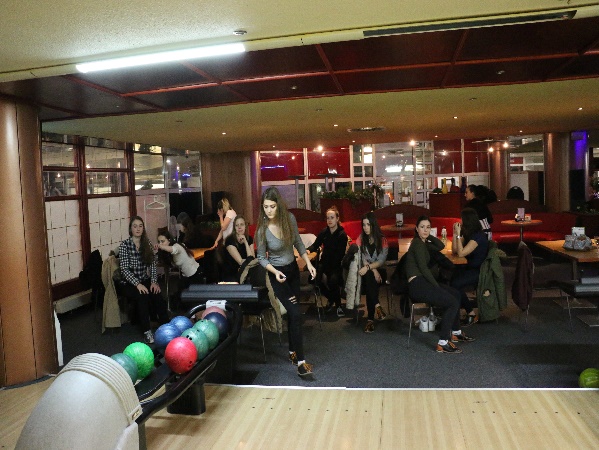 Hrou proti AIDS – interaktivní program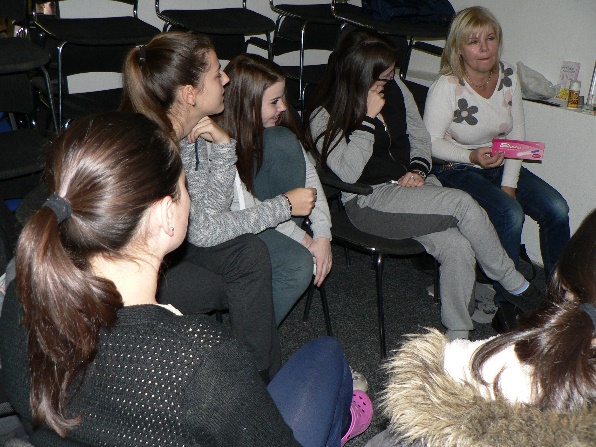 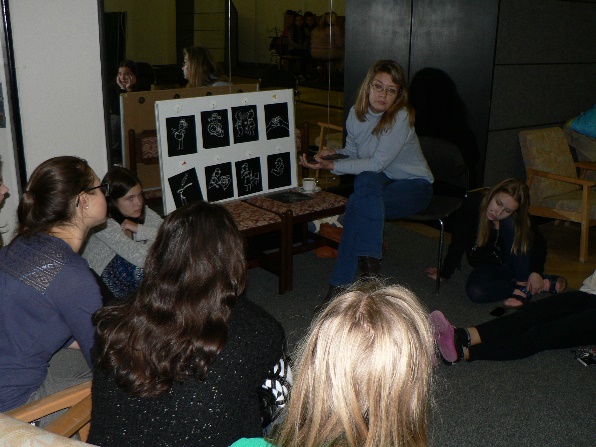 V Brně dne 13. 10. 2017                                                                      		PhDr. Eva Svobodová, MBA, LL.M						                    ředitelkaMasarykův domov mládeže a Školní jídelna Brno, příspěvková organizaceŘeditel a zástupce ředitelefyzické osoby celkemŘeditel a zástupce ředitele přepočtení na plně zaměstnanéInterní ped. pracovnícifyzické osoby celkemInterní ped. pracovníci přepočtení na plně zaměstnanéPočet221515Masarykův domov mládeže a Školní jídelna Brno, příspěvková organizacePočet pedagogických pracovníkůPočet pedagogických pracovníkůCelkem % z celkového počtu pedagogických pracovníkůKvalifikovanostKvalifikovaných15100 %KvalifikovanostNekvalifikovaných-100 %Masarykův domov mládeže a Školní jídelna Brno, příspěvková organizacePočetZaměřeníPočet účastníkůVzdělávací instituceKurzy2Aranžmá a dekorace z přírodnin – Advent a VánoceMalba na plátně41SSŠ Hybešova, BrnoJaroslava ZapletalováDoplňující pedagogické studium2Bakalářský studijní obor - Sociální pedagogika3Pedagogická fakulta MU Brno, Pedagogická fakulta UP OlomoucPřednášky3BOZPPrevence a pomoc u poruch příjmu potravy ve školách (workshop)Novela školského zákonavšichni zaměstnanci41p. Škorpíková, Masarykův domov mládežeANABELL BrnoJMKKonference12Arterapie (4x), Dramaterapie (8x)1Akademie Alternativa Olomouc, Mahenova knihovna, BrnoSeminář4Seminář pro ŠMPVánoční keramický seminářSekty a náboženská hnutíNetolismus2121PPP Sládkova, BrnoZŠ Krásného 24, BrnoSSŠ Hybešova, BrnoSSŠ Hybešova, BrnoSamostudium 1Prevence zneužívání návykových látek2Masarykův domov mládežeFyzické osoby celkemPřepočtení na plně zaměstnané2421,743Masarykův domov mládeže a Školní jídelna Brno, p.o.PočetZaměřeníPočet účastníkůVzdělávací institucePřednášky1BOZPvšichni zaměstnancip. Škorpíková, Masarykův domov mládežeSemináře4Účetnictví PO – aktuality Inventarizace majetkuÚčetnictví a daně u PORegistr smluv1113PARIS KarvináVzdělávací agentura ČR BrnoANAG Brno ANAG Olomouc, JMK, Vzdělávací centrum pro veřejnou správu ČR, Praha Kurzy1Rozšířené základy práce s fotografií1SSŠ Hybešova, BrnoObjekt Cihlářská 21Objekt Cihlářská 21Objekt Cihlářská 21Počet ložnic celkemPočet ložnic celkem47z tohojednolůžkových1z tohodvoulůžkových3z tohotřílůžkových13z tohočtyřlůžkových30Společenské místnosti a klubovnySpolečenské místnosti a klubovny7Cvičebny Cvičebny 7Počítačová učebnaPočítačová učebna1Posilovna Posilovna 1Dílna Dílna 1Objekt Gorkého 33/35Objekt Gorkého 33/35Objekt Gorkého 33/35Počet ložnic celkemPočet ložnic celkem50z tohodvoulůžkových5z tohotřílůžkových19z tohočtyřlůžkových26Společenské místnosti a klubovnySpolečenské místnosti a klubovny9Cvičebny Cvičebny 2Počítačové místnostiPočítačové místnosti3PosilovnyPosilovny2DílnyDílny2Typ školyPočet ubytovanýchKonzervatoř58SŠ zdravotnická19SŠ umění a designu26SPŠ chemická6SPŠ strojnická1SPŠ stavební5Obchodní akademie, SŠ knihovnická16ZŠ3SOU4VOŠ2Gymnázium24CELKEM164Typ školyPočet ubytovanýchKonzervatoř25SPŠ elektro2SŠ zdravotnická34SŠ umění a designu26SPŠ chemická8SPŠ technická30SPŠ stavební17SŠ pedagogická0Obchodní akademie4SŠ polytechnická, grafická3SOU1VOŠ6ISŠ3Gymnázium9SŠ pro zrakově postižené1CELKEM169